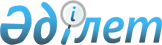 О внесении изменений и дополнений в постановления Правительства Республики Казахстан от 25 мая 2012 года № 683 "Об утверждении Программы развития моногородов на 2012 - 2020 годы" и от 15 ноября 2012 года № 1449 "О некоторых вопросах реализации Программы развития моногородов на 2012 - 2020 годы"
					
			Утративший силу
			
			
		
					Постановление Правительства Республики Казахстан от 7 ноября 2013 года № 1169. Утратило силу постановлением Правительства Республики Казахстан от 31 марта 2014 года № 279      Сноска. Утратило силу постановлением Правительства РК от 31.03.2014 № 279 (вводится в действие с 01.01.2015).

      Правительство Республики Казахстан ПОСТАНОВЛЯЕТ:



      Внести в некоторые решения Правительства Республики Казахстан следующие изменения и дополнения:



      1) утратил силу постановлением Правительства РК от 28.06.2014 № 728 (вводится в действие с 01.01.2015);



      2) в постановлении Правительства Республики Казахстан от 15 ноября 2012 года № 1449 «О некоторых вопросах реализации Программы развития моногородов на 2012 — 2020 годы»:



      в Правилах субсидирования ставки вознаграждения по кредитам/лизинговым сделкам банков/лизинговых компаний, предоставляемым субъектам частного предпринимательства, а также предоставления поддержки по развитию производственной (индустриальной) инфраструктуры в рамках Программы, утвержденных указанным постановлением:



      в разделе 1. «Общие положения»:



      пункт 2 изложить в следующей редакции:

      «2. Субсидирование ставки вознаграждения по кредитам/лизинговым сделкам банков/лизинговых компаний будет осуществляться по новым кредитам/лизинговым сделкам субъектов частного предпринимательства (далее - предприниматель), осуществляющих деятельность в моногородах согласно перечню моногородов Республики Казахстан, указанных в приложении 1 к Программе и/или в населенных пунктах, находящихся на территории их административной подчиненности в любых секторах экономики, за исключением случаев, установленных настоящими Правилами.»:



      в пункте 5:



      подпункты 2) и 3) изложить в следующей редакции:

      «2) Банк - платежный агент - уполномоченный банк лизинговой компании, который должен быть согласован с финансовым агентом, и осуществлять функции по ведению специального текущего счета лизинговой компании, предназначенного для перечисления и списания субсидий;

      3) Договор субсидирования — трехстороннее письменное соглашение, заключаемое между финансовым агентом, предпринимателем, банком/лизинговой компанией по условиям которого финансовый агент частично субсидирует ставку вознаграждения по кредиту/лизингу предпринимателя, выданному банком/лизинговой компанией»;



      подпункт 6) изложить в следующей редакции:

      «6) координатор Программы - структурное подразделение местного исполнительного органа, определяемое акимами областей, ответственное за реализацию программы на областном уровне;»;



      дополнить подпунктом 6-1) следующего содержания:

      «6-1) координатор Программы на местном уровне - структурное подразделение местного исполнительного органа моногорода/района, определяемое акимами областей, ответственное за реализацию программы в моногороде;»;



      подпункт 12) изложить в следующей редакции:

      «12) рабочий орган - государственное учреждение «Комитет развития предпринимательства Министерства регионального развития Республики Казахстан;»;



      подпункт 16) изложить в следующей редакции:

      «16) уполномоченный орган — Министерство регионального развития Республики Казахстан;»;



      пункты 15, 16 и 17 изложить в следующей редакции:

      «15. Срок субсидирования составляет до 3 (три) лет с возможностью дальнейшей пролонгации до 5 (пять) лет. Продление срока действия Договора субсидирования по истечении 3 (три) лет одобряется решением РКС на основании ходатайства банка/лизинговой компанией только при выделении средств из республиканского бюджета для субсидирования предпринимателей в соответствующем году.

      16. Субсидирование ставки вознаграждения осуществляется по кредитам/лизингу банков и лизинговых компаний с номинальной ставкой вознаграждения не более 14 %, из которых 10 % компенсирует государство. При этом банки и лизинговые компании не взимают какие-либо комиссии, сборы и/или иные платежи, связанные с кредитом/лизингом, за исключением:

      1) связанных с изменениями условий кредитования/лизинга, инициируемыми заявителем;

      2) взимаемых по причине нарушения заявителем обязательств по кредиту/лизингу.

      17. В случае, если номинальная ставка вознаграждения по кредиту ниже чем 14 % годовых, то 10 % компенсирует государство, а разницу оплачивает предприниматель.»;



      пункт 21 изложить в следующей редакции:

      «21. Предприниматель с положительным решением банка о кредитовании обращается к координатору Программы на местном уровне с заявлением-анкетой предпринимателя (по форме, предусмотренной в Соглашении о сотрудничестве), к которому прилагают следующие документы:

      1) свидетельство о государственной регистрации предпринимателя/ свидетельство либо справка о государственной регистрации (перерегистрации) юридического лица (копия, заверенная печатью /подписью предпринимателя);

      2) лицензия, если вид деятельности лицензируемый (копия, заверенная печатью/подписью предпринимателя);

      3) устав, учредительный договор (при наличии одного учредителя учредительный договор не требуется). Акционерное общество дополнительно представляет проспект выпуска акций и выписку из реестра держателей ценных бумаг (заверенная печатью/подписью реестра держателя);

      4) финансовые отчеты предпринимателя за последний финансовый год с приложением копии налоговой декларации и/или размещенная на интернет ресурсах информация, позволяющая сделать анализ о финансовом состоянии, с расшифровками дебиторской и кредиторской задолженности (в т.ч. суммы, даты возникновения задолженности и наименование продукции/товаров и услуг), (копия, заверенная печатью/подписью предпринимателя);

      5) письмо банка/лизинговой компании с положительным решением о возможности предоставлении кредита/лизинга (с приложением решения уполномоченного органа компании об участии предпринимателя в Программе).»;



      в пункте 24:



      подпункт 3) изложить в следующей редакции:

      «3) предприятиям металлургической промышленности, которые включены в перечень крупных налогоплательщиков, подлежащих мониторингу в соответствии с постановлением Правительства Республики Казахстан от 29 декабря 2012 года № 1771;»;



      подпункт 5) изложить в следующей редакции:

      «5) юридическим лицам, учредителями которых являются национальные управляющие холдинги, национальные холдинги, национальные компании и организации, пятьдесят и более процентов акций (долей участия в уставном капитале) которых прямо или косвенно принадлежат государству, национальному управляющему холдингу, национальному холдингу, национальной компании (за исключением социально-предпринимательских корпораций), а также юридические лица, форма собственности которых оформлена как частное учреждение;»;



      пункт 25 изложить в следующей редакции:

      «25. Координатор Программы в течение 1 (один) рабочего дня, после подписания протокола членами РКС, направляет копию протокола банку/лизинговой компании и финансовому агенту.

      Срок действия решения РКС 6 (шесть) месяцев со дня получения протокола РКС банком/лизинговой компанией.»;



      пункт 33 дополнить частью второй следующего содержания:

      «Период субсидирования начинается с момента подписания Договора субсидирования банком/лизинговой компанией и предпринимателем.»;



      пункт 34 изложить в следующей редакции:

      «34. В случае наступления даты выплаты субсидий до подписания Договора субсидирования финансовым агентом:

      1) при отсутствии или недостаточности средств на текущем счете финансового агента/счете лизинговой компании, выплата производится предпринимателем самостоятельно, с дальнейшим возмещением уплаченной суммы финансовым агентом;

      2) при наличии и достаточности средств на текущем счете финансового агента/счете лизинговой компании, банк/банк-платежного агента производит списание средств с текущего счета финансового агента в счет погашения субсидируемой ставки вознаграждения по кредиту/договору финансового лизинга данного предпринимателя.»;



      пункт 36 изложить в следующей редакции:

      «36. Лизинговые компании, не имеющие права открытия и ведения банковских счетов юридических лиц, по согласованию с финансовым агентом определяет банк - платежного агента, в котором лизинговая компания откроет счет для перечисления субсидий.»



      дополнить пунктом 42-1 следующего содержания:

      «42-1. В случае, если банк/лизинговая компания меняет условия действующего договора банковского займа/договора финансового лизинга, банк/лизинговая компания на основании соответствующего письма уведомляет координатора Программы на местном уровне. Координатор Программы на местном уровне в течение семи рабочих дней письмом согласовывает произведенные изменения условий финансирования или отказывает в согласовании.»;



      пункт 57 изложить в следующей редакции:

      «57. Предоставление поддержки по развитию производственной (индустриальной) инфраструктуры направлено на развитие предпринимательства и деловой активности в моногородах, согласно перечню моногородов Республики Казахстан, указанных в приложении 1 к Программе, а также в населенных пунктах, находящихся на территории их административной подчиненности с развитием соответствующей инфраструктуры.»;



      пункт 69 изложить в следующей редакции:

      «69. Поддержка по обеспечению производственной (индустриальной)  инфраструктуры не может быть оказана:

      1) предприятиям нефтегазовой промышленности;

      2) предприятиям горнодобывающей отрасли;

      3) предприятиям металлургической промышленности, которые включены в перечень крупных налогоплательщиков, подлежащих мониторингу в соответствии с постановлением Правительства Республики Казахстан от 29 декабря 2012 года № 1771;

      4) юридическим лицам, учредителями которых являются национальные управляющие холдинги, национальные холдинги, национальные компании и организации, пятьдесят и более процентов акций (долей участия в уставном капитале) которых прямо или косвенно принадлежат государству, национальному управляющему холдингу, национальному холдингу, национальной компании (за исключением социально-предпринимательских корпораций), а также юридическим лицам, форма собственности которых оформлена как частное учреждение;

      5) проектам, предусматривающим выпуск подакцизных товаров и оружия.»;



      в приложении 1 к указанным Правилам:



      в Типовом соглашении о сотрудничестве в рамках субсидирования ставки вознаграждения по кредитам/лизинговым сделкам банков/лизинговых компаний, предоставляемым субъектам частного предпринимательства, осуществляющим свою деятельность в моногородах» (далее - Типовое соглашение):



      в разделе 1 «Термины и сокращения»:



      строку «                                                                  »;



      изложить в следующей редакции:

      «»;

      строку «      »



      изложить в следующей редакции:

      «      »;



      в разделе 3 «Условия субсидирования»:



      строку «      »



      изложить в следующей редакции:

      «      »;



      строку «                                                                  »



      изложить в следующей редакции:

      «                                                                  »;



      строку «      »



      изложить в следующей редакции:

      «                                                                  »;



      в приложении 3 к Типовому соглашению:



      графу 13 «Эффективная ставка вознаграждения» в протоколе № __ заседания Регионального координационного совета по ___ изложить в следующей редакции:

      «Номинальная ставка вознаграждения»;



      в приложении 2 к указанным Правилам:



      в Договоре о субсидировании:



      в разделе «Термины и сокращения»:



      строку «                                                                  »



      изложить в следующей редакции:

      «                                                                  »;



      в приложении 3 к указанным Правилам:



      в Договоре субсидирования:



      строку «                                                                   »



      изложить в следующей редакции:

      «                                                                  »;



      в разделе 5 «Порядок субсидирования по Договору»:



      пункт 7 дополнить частью второй следующего содержания:

      «При этом произведенные изменения условий финансирования (отказ в согласовании) должны быть четко отражены в письме согласования.».



      в разделе 6 «Основания приостановления, прекращения и возобновления субсидирования»:



      пункт 8 изложить в следующей редакции:

      «8. РКС принимает решение о возобновлении субсидирования, при условии устранения предпринимателем до заседания РКС причин, явившихся основанием для приостановления субсидирования.»;



      часть вторую пункта 10 изложить в следующей редакции:

      «Одновременно производит выплату субсидий, неоплаченных им за период приостановления. В случае приостановления субсидирования по основаниям, указанным в подпункте 6 и 7 пункта 2 настоящего Договора, производит выплату субсидий, подлежащих к оплате с даты выхода предпринимателя на просрочку либо с даты неисполнения предпринимателем обязательств по внесению лизинговых платежей.»;



      2) в Правилах предоставления государственных грантов на создание новых производств в рамках Программы, утвержденных указанным постановлением:



      в разделе 1. «Общие положения»:



      пункт 1 изложить в следующей редакции:

      «1. Настоящие Правила предоставления государственных грантов субъектам частного предпринимательства на создание новых производств (далее - Правила) в рамках Программы развития моногородов на 2012 - 2020 годы, утвержденной постановлением Правительства Республики Казахстан от 24 мая 2012 года № 683 (далее - Программа), разработаны в соответствии с Законом Республики Казахстан от 31 января 2006 года «О частном предпринимательстве» и определяют порядок предоставления государственных грантов предпринимателям на создание новых производств в моногородах и населенных пунктах, находящихся на территории их административной подчиненности.»;



      в пункте 2:



      подпункт 1) изложить в следующей редакции:

      «1) предприниматель - субъект малого предпринимательства;»;



      подпункты 6) и 7) изложить в следующей редакции:

      «6) уполномоченный орган — государственное учреждение «Министерство регионального развития Республики Казахстан»;

      7) рабочий орган - государственное учреждение «Комитет развития предпринимательства Министерства регионального развития Республики Казахстан;»;



      пункты 5 и 6 изложить в следующей редакции:

      «5. Государственные гранты предоставляются через координатора Программы на местном уровне по итогам проводимых им конкурсов решением РКС после прохождения предпринимателями (индивидуальным предпринимателем или учредителем (учредителями) юридического лица) краткосрочного обучения на экспресс - курсах «Бизнес советник».

      6. Целью предоставления государственных грантов является поддержка предпринимателей, планирующих создать новые производства в моногороде и населенных пунктах, находящихся, на территории их административной подчиненности согласно перечня моногородов Республики Казахстан, указанных в приложении 1 к Программе.»;



      подпункты 3) и 5) пункта 11 изложить в следующей редакции: 

      «3) предприятиям металлургической промышленности, которые включены в перечень крупных налогоплательщиков, подлежащих мониторингу в соответствии с постановлением Правительства Республики Казахстан от 29 декабря 2012 года № 1771;

      5) юридическим лицам, учредителями которых являются национальные управляющие холдинги, национальные холдинги, национальные компании и организации, пятьдесят и более процентов акций (долей участия в уставном капитале) которых прямо или косвенно принадлежат государству, национальному управляющему холдингу, национальному холдингу, национальной компании (за исключением социально-предпринимательских корпораций), а также юридическим лицам, форма собственности которых оформлена как частное учреждение.»;



      подпункт 2) пункта 19 изложить в следующей редакции:

      «2) копию свидетельства о государственной регистрации и/или справки о государственной регистрации (перерегистрации) юридического лица;»;



      в приложении 1 к указанным Правилам:



      в Объявлении о проведении конкурса:



      строку «Предмет конкурса: предоставление начинающим субъектам малого и среднего предпринимательства государственных грантов (на создание собственного бизнеса) в рамках Программы развития моногородов на 2012 - 2020 годы.» изложить в следующей редакции:

      «Предмет конкурса: предоставление субъектам частного предпринимательства государственных грантов (на создание нового производства) в рамках Программы развития моногородов на 2012 - 2020 годы.»;



      строку «Условия участия в конкурсе: в конкурсе могут принять участие субъекты малого и среднего предпринимательства, вновь зарегистрированные, срок государственной регистрации которых в качестве индивидуального предпринимателя или юридического лица составляет на момент обращения за государственной поддержкой менее одного календарного года.» изложить в следующей редакции:

      «Условия участия в конкурсе: в конкурсе могут принять участие субъекты частного предпринимательства, планирующие создать новое производство в моногороде и населенных пунктах, находящиеся на территории их административной подчиненности.»;



      в приложении 2 к указанным Правилам:



      в Заявке на участие в конкурсном отборе для предоставления начинающим субъектам малого и среднего предпринимательства государственных грантов (на создание собственного бизнеса) в рамках Программы развития моногородов на 2012 - 2020 годы:



      заголовок изложить в следующей редакции:

      «ЗАЯВКА

на участие в конкурсном отборе для предоставления субъектам частного предпринимательства государственных грантов (на создание нового производства) в рамках Программы развития моногородов на 2012 - 2020 годы»;



      слова «заявляет об участии в конкурсном отборе для предоставления начинающим субъектам малого и среднего предпринимательства государственных грантов (на создание собственного бизнеса).» заменить следующими словами:

      «заявляет об участии в конкурсном отборе для предоставления субъектам частного предпринимательства государственных грантов (на создание нового производства).».



      2. Настоящее постановление вводится в действие со дня подписания.      Премьер-Министр

      Республики Казахстан                       С. Ахметов
					© 2012. РГП на ПХВ «Институт законодательства и правовой информации Республики Казахстан» Министерства юстиции Республики Казахстан
				Договор субсидирования (ДС)заключаемое между финансовым агентом, банком/лизинговой компании и предпринимателем, по условиям которого финансовый агент частично субсидирует ставку вознаграждения по договору банковского займа/договору финансового лизинга, заключенному предпринимателем с банком/лизинговой компанией;Договор субсидирования (ДС)трехстороннее письменное соглашение, заключаемое между финансовым агентом, предпринимателем, банком/лизинговой компанией по условиям которого финансовый агент частично субсидирует ставку вознаграждения по кредиту/лизингу предпринимателя, выданному банком/лизинговой компаниейРабочий органГосударственное учреждение «Комитет развития предпринимательства Министерства экономического развития и торговли Республики Казахстан»;Рабочий органГосударственное учреждение «Комитет развития предпринимательства Министерства регионального развития Республики Казахстан»;Кредиты/лизинги предпринимателя, подлежащие субсидированию:новые кредиты/лизинги, выдаваемые для реализации инвестиционных проектов, а также проектов, направленных на модернизацию и расширение производства, с эффективной ставкой вознаграждения не более 14 % годовых, выданные с 1 июля 2012 года для данных целей;Кредиты/лизинги предпринимателя, подлежащие субсидированию:новые кредиты/лизинги, выдаваемые для реализации инвестиционных проектов, а также проектов, направленных на модернизацию и расширение производства, с номинальной ставкой вознаграждения не более 14 % годовых, выданные с 1 июля 2012 года для данных целей;Кредиты/лизинги предпринимателя не подлежащие субсидированию:кредиты предприятий нефтегазовой промышленностиКредиты/лизинги предпринимателя не подлежащие субсидированию:кредиты предприятий-производителей оружия и подакцизной продукцииКредиты/лизинги предпринимателя не подлежащие субсидированию:кредиты юридических лиц, учредителями которых являются национальные управляющие холдинги, национальные холдинги, национальные компании и организации, пятьдесят и более процентов акций (долей участия в уставном капитале) которых прямо или косвенно принадлежат государству, национальному управляющему холдингу, национальному холдингу, национальной компании, а также юридические лица, форма собственности которых оформлена как частное учреждениеКредиты/лизинги предпринимателя не подлежащие субсидированию:предприятиям металлургической промышленности, которые включены в перечень крупных налогоплательщиков, подлежащих мониторингу в соответствии с постановлением Правительства Республики Казахстан от 31 декабря 2010 года № 1514;Кредиты/лизинги предпринимателя не подлежащие субсидированию:кредиты предпринимателей, относящихся к предприятиям горнодобывающей промышленностиКредиты/лизинги предпринимателя не подлежащие субсидированию:кредиты предприятий нефтегазовой промышленностиКредиты/лизинги предпринимателя не подлежащие субсидированию:кредиты предприятий-производителей оружия и подакцизной продукцииКредиты/лизинги предпринимателя не подлежащие субсидированию:юридических лиц, учредителями которых являются национальные управляющие холдинги, национальные холдинги, национальные компании и организации, пятьдесят и более процентов акций (долей участия в уставном капитале) которых прямо или косвенно принадлежат государству, национальному управляющему холдингу, национальному холдингу, национальной компании (за исключением социально-предпринимательских корпораций), а также юридические лица, форма собственности которых оформлена как частное учреждение;Кредиты/лизинги предпринимателя не подлежащие субсидированию:предприятиям металлургической промышленности, которые включены в перечень крупных налогоплательщиков, подлежащих мониторингу в соответствии с постановлением Правительства Республики Казахстан от 29 декабря 2012 года № 1771;Кредиты/лизинги предпринимателя не подлежащие субсидированию:кредиты предпринимателей, относящихся к предприятиям горнодобывающей промышленностиРазмер субсидированияпо кредитам/лизинговым сделкам с эффективной номинальной ставкой вознаграждения не более 14 %, при этом 10 % будет компенсировать государствоРазмер субсидированияпо кредитам/лизинговым сделкам с номинальной ставкой вознаграждения не более 14 %, при этом 10 % будет компенсировать государствоРабочий органГосударственное учреждение «Комитет развития предпринимательства Министерства экономического развития и торговли Республики Казахстан»Рабочий органГосударственное учреждение «Комитет развития предпринимательства Министерства регионального развития Республики Казахстан»Договор субсидирования (ДС)заключаемое между финансовым агентом, банком/лизинговой компании и предпринимателем письменное соглашение, по условиям которого финансовый агент частично субсидирует ставку вознаграждения по договору банковского займа/договору финансового лизинга, заключенному предпринимателем с банком/лизинговой компаниейДоговор субсидирования (ДС)трехстороннее письменное соглашение, заключаемое между финансовым агентом, предпринимателем, банком/лизинговой компанией по условиям которого финансовый агент частично субсидирует ставку вознаграждения по кредиту/лизингу предпринимателя, выданному банком/лизинговой компанией